Факултет педагошких наука Универзитета у Крагујевцу, Јагодина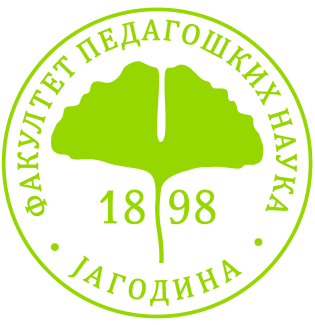 ИДЕЈНИ ПРОЈЕКАТ ЗА ПРИЈАВУ ТЕМЕ ЗАВРШНОГ РАДА НА МАСТЕР АКАДЕМСКИМ СТУДИJAMА Oбразац попунити ћириличним писмом, фонт Times New Roman, величина 12. Текст унети у активна поља.Име, презиме, број досијеа кандидата:Предлог назива теме завршног рада на мастер академским студијама:Име и презиме предложеног ментора:Проблем и предмет истраживања (до 2.000 знакова, укључујући и размаке):Теоријски приступ проблему (до 2.000 знакова, укључујући и размаке):Циљ и задаци истраживања: Хипотезе истраживања/истраживачко питање:Методе и технике истраживања које ће бити примењене. (инструменти, основне методе и поступци обраде података - уколико су предвиђени).Узорак/корпус истраживања: Предложена литература и друга грађа која ће се користити:У Јагодини,                                                                                          ПОТПИС КАНДИДАТА_________________________________
НАПОМЕНА: Поред пријаве теме завршног рада на мастер академским студијама, кандидат прилаже:Попуњен Захтев за одобрење теме завршног рада на мастер академским студијамаКратку биографију кандидата  CD са електронском верзијом попуњеног обрасца идејног пројекта за пријаву теме завршног рада на мастер академским студијама у PDF формату и идентичну штампану верзију обрасца.